Select Find Expense Reports from Main Menu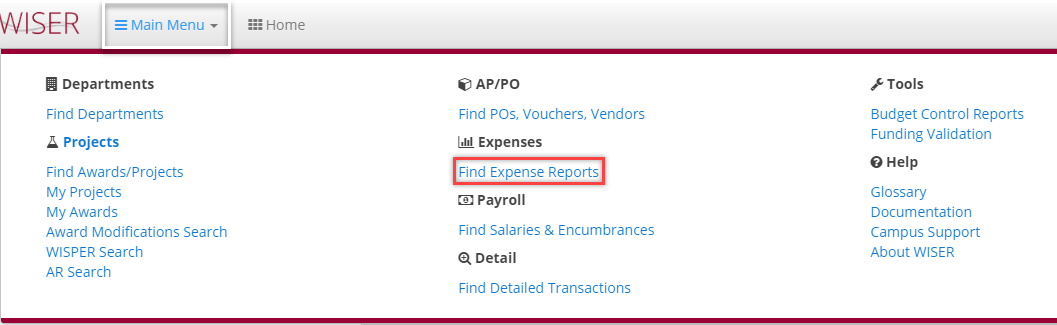 Find Expenses – Expense data from e-Reimbursement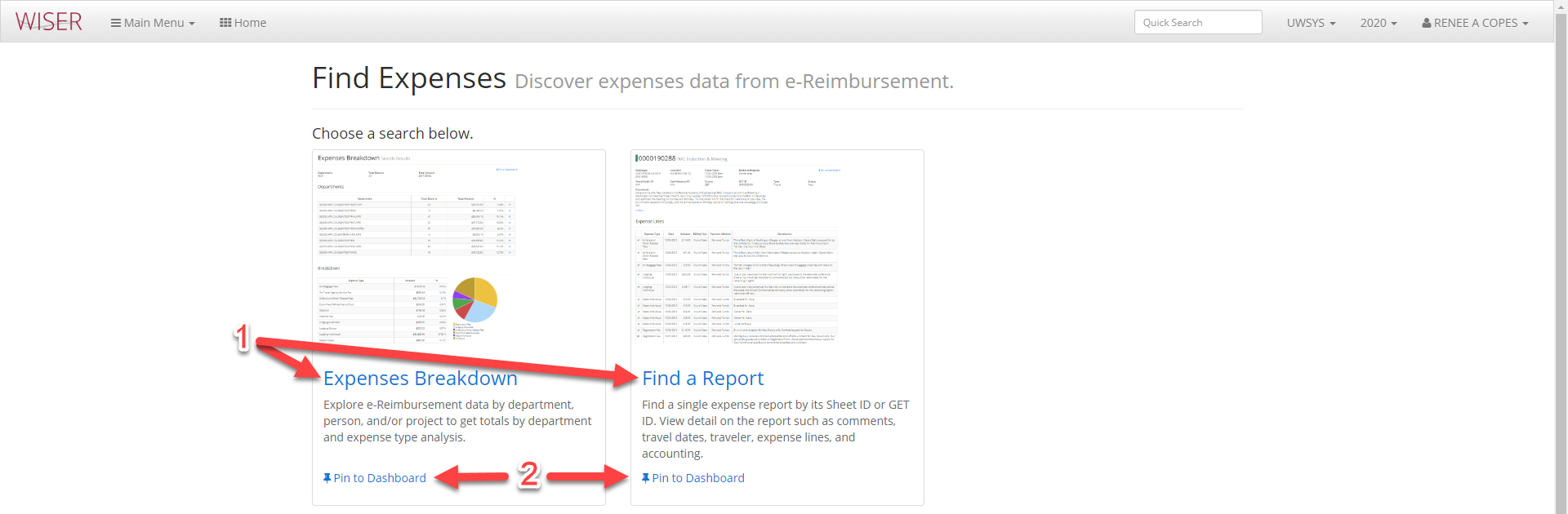 Two view optionsExpenses BreakdownFind a ReportPin the search to your DashboardExpenses Breakdown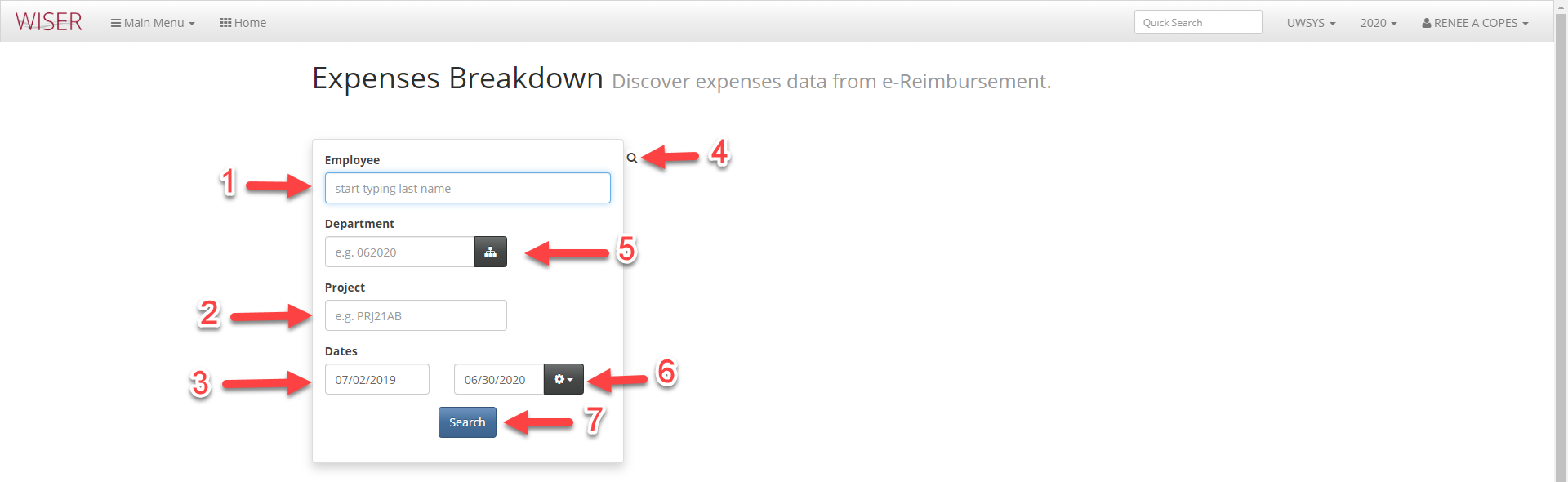 Enter criteria for search – the more criteria supplied, the narrower the search results. There are sample entries populating search fields to assist with knowing what to enter. Begin typing last name – selectable possible match list populatesEnter Project number Date – enter start and end range or use Date range selector (#6)Toggle between Search & Results screensDisplay Department picker or enter Department number in fieldPicker allows you to find a department in the tree to select (helpful if you don’t know number)Date range selectorLast 30 daysLast MonthThis Fiscal YearLast Fiscal YearClearBegin Search with criteria enteredSearch Results for Expenses Breakdown: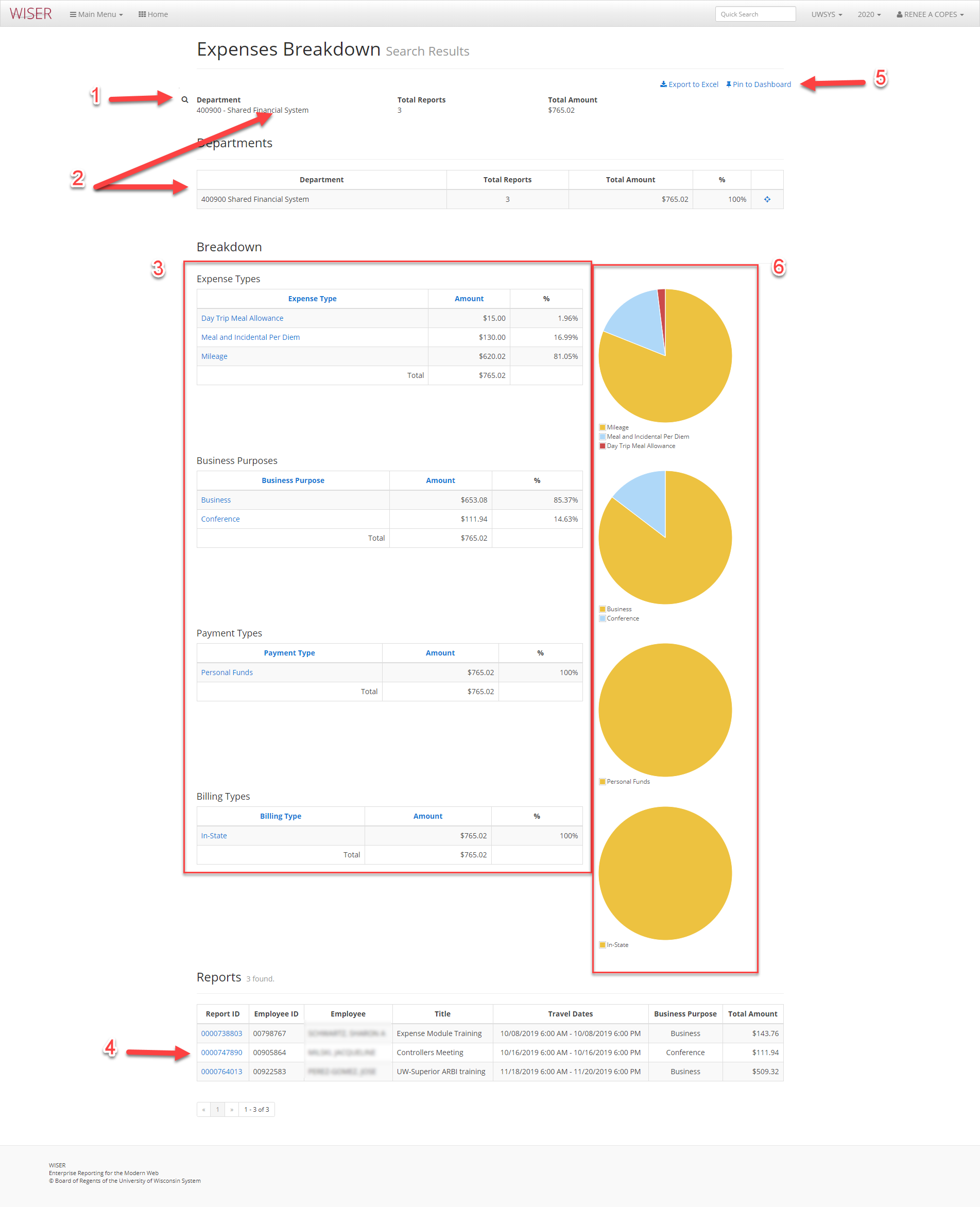 Toggle back to search screenSearch results summaryBreakdown by typeHyperlinks to additional detailsHeaders can be used to sortReport listingHyperlinks to individual reportsExport to Excel and Pin to Dashboard (create tile) optionsGraph depiction of each breakdownFind a Report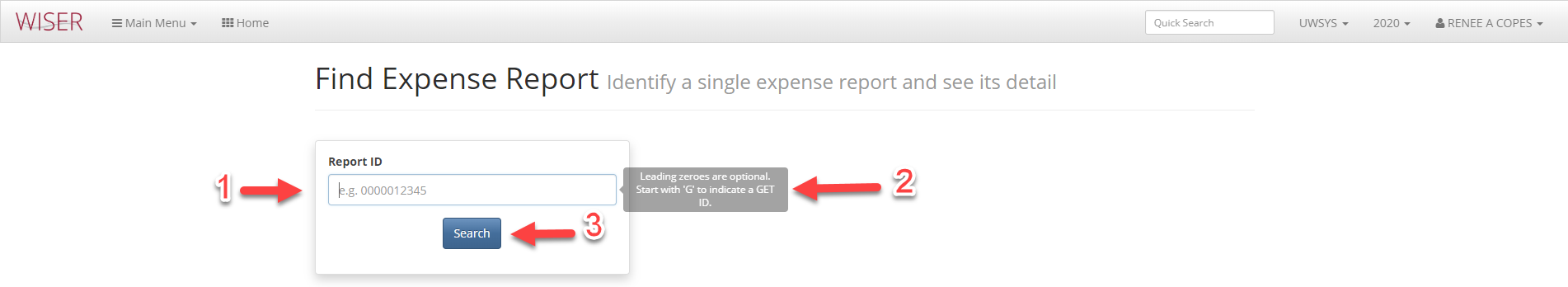 Enter Report ID – example populatedAdditional entry hint pop-up when cursor is in fieldLeading zeros are optional/Start with G to indicate GET IDBegin search with ID enteredSearch results for Find Expense Report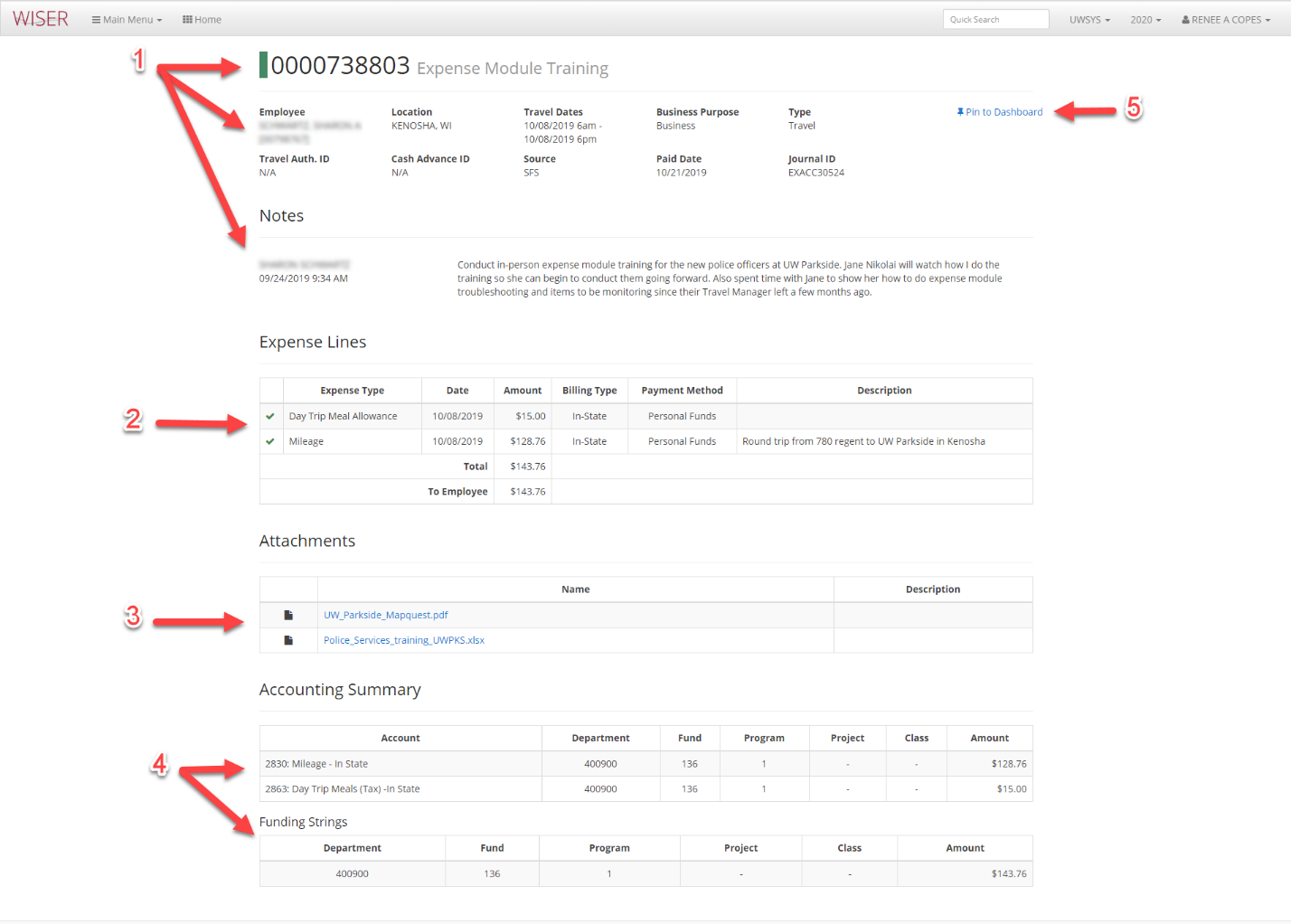 Expense report detailsBreakdown of Expense LinesAttachment list – hyperlinks to documentAccounting SummaryPin to Dashboard (create tile)